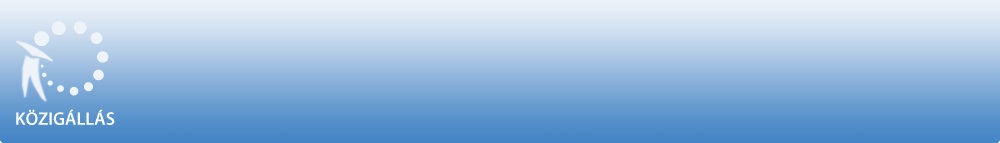 Budapesti Módszertani Szociális Központ és Intézményeia "Közalkalmazottak jogállásáról szóló" 1992. évi XXXIII. törvény 20/A. § alapjánpályázatot hirdetBudapesti Módszertani Szociális Központ és Intézményei 
Anyag- és eszközgazdálkodási csoport

Raktárosmunkakör betöltésére.A közalkalmazotti jogviszony időtartama:határozatlan idejű közalkalmazotti jogviszonyFoglalkoztatás jellege:Teljes munkaidőA munkavégzés helye:Budapest, 1134 Budapest XIII. kerület, Dózsa György út 152.A munkakörbe tartozó, illetve a vezetői megbízással járó lényeges feladatok:Eszközök és anyagok raktári kezelése az Intézményben. A beérkezett áru mennyiségi és minőségi átvétele, a nem megfelelőség rögzítése, valamint a bevételezés számítógépes rögzítése. A termékek cikkszám szerint elkülönített, áttekinthető tárolása, mozgatása, a korlátozott lejárati idővel rendelkező termékek figyelemmel kísérése. Az igénylés, utalványozás szerint raktári kiadási bizonylat kiállítása, a termékek összekészítése és kiadása. A rábízott raktárak rendszeres önleltározása. Külön "leltár felelősségi megállapodás"-ban rögzített mértékben felel a raktári hiányokért. A raktári nyilvántartó program változásainak folyamatos figyelemmel kísérése, készletmozgások lekönyvelése. A raktárak tisztán tartása.Illetmény és juttatások:Az illetmény megállapítására és a juttatásokra a "Közalkalmazottak jogállásáról szóló" 1992. évi XXXIII. törvény rendelkezései az irányadók.Pályázati feltételek:         Középfokú képesítés,         Költségvetési intézményben, hasonló munkakörben szerzett - Legalább 3-5 év szakmai tapasztalat,         Felhasználói szintű MS Office (irodai alkalmazások),         Magyar állampolgárság, büntetlen előélet, cselekvőképesség         Computrend CT-EcoSTAT program készlet és tárgyi eszköz moduljának ismereteA pályázat elbírálásánál előnyt jelent:         Egészségügyi vagy szociális intézményben, hasonló munkakörben szerzett - Legalább 3-5 év szakmai tapasztalat,A pályázat részeként benyújtandó iratok, igazolások:         fényképes, részletes szakmai önéletrajz         motivációs levél         végzettséget igazoló okiratok másolata         érvényes hatósági erkölcsi bizonyítvány         nyilatkozat arról, hogy a pályázó hozzájárul személyes adatainak pályázattal összefüggő kezeléséhezA munkakör betölthetőségének időpontja:A munkakör a pályázatok elbírálását követően azonnal betölthető.A pályázat benyújtásának határideje: 2017. december 9.A pályázati kiírással kapcsolatosan további információt Kasza Éva nyújt, a 06-70-456-7071 -os telefonszámon.A pályázatok benyújtásának módja:         Elektronikus úton Sós Edit részére a sos.edit@bmszki.hu E-mail címen keresztülA pályázat elbírálásának módja, rendje:A határidőn túl érkező, valamint a pályázati feltételeknek tartalmilag nem megfelelő pályázatokat nem áll módunkban elfogadni. A Kiíró nem zárja ki a hiánypótlás lehetőségét. A benyújtott pályázatok értékelése alapján, a kiválasztott pályázók személyes meghallgatáson vesznek részt. A pályázókat írásban értesítjük.A pályázat elbírálásának határideje: 2017. december 11.A pályázati kiírás további közzétételének helye, ideje:         www.bmszki.hu - 2017. november 24.         www.budapest.hu - 2017. november 24.A munkáltatóval kapcsolatos egyéb lényeges információ:Kérjük az e-mail tárgy rovatában feltüntetni a pályázati adatbázisban szereplő azonosító számot: "MÜ/1473-1/2017", valamint a munkakör megnevezését: "raktáros". A csatolt anyagokat a következő fájlnevekkel kérjük ellátni: „név.önéletrajz", ”név.motivációs levél”, „név.diploma” stb.A munkáltatóval kapcsolatban további információt a www.bmszki.hu honlapon szerezhet.